Βεβαιώνεται ότι ο/η Φοιτητής/τρια _________________________________________ με αριθμό μητρώου 157220_____________, του Τμήματος Ισπανικής Γλώσσας και Φιλολογίας, εξετάστηκε στο μάθημα ΙΣΠΑΝΟΑΜΕΡΙΚΑΝΙΚΟ ΜΥΘΙΣΤΟΡΗΜΑ (72ΙΣΠ033) με ΓΡΑΠΤΗ ΕΞ ΑΠΟΣΤΑΣΕΩΣ ΕΞΕΤΑΣΗ, σήμερα 21/02/2024 του ακαδημαϊκού έτους 2023-2024.Η ΔιδάσκουσαΒικτωρία Κρητικού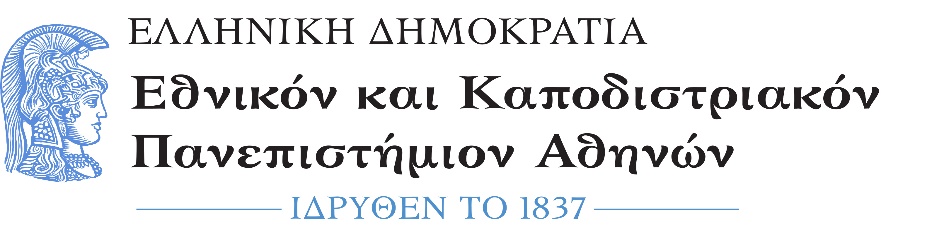 ΦΙΛΟΣΟΦΙΚΗ ΣΧΟΛΗΤΜΗΜΑ ΙΣΠΑΝΙΚΗΣ ΓΛΩΣΣΑΣ ΚΑΙ ΦΙΛΟΛΟΓΙΑΣΦιλοσοφική Σχολή, Πανεπιστημιούπολη Ζωγράφου, 157 84 Αθήναe-mail: secr@spanll.uoa.grΠληροφορίες: Τηλ: 210 7277570 / 967 / 501Θέμα:«Βεβαίωση Εξετάσεων»